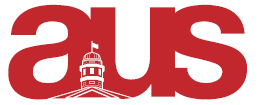 VP Finance November 13, 2019 Report  Budget:  Presented with updates for approval QuickBooks, Financial By-laws and Internal Bookkeeping Restructuring: Formalization of cheque issuing rules – Can now count on every Tuesday to have your cheques ready (either mailed or in folder). Developing new float tracking systems and synchronizing FMC applications with the cheque request process After much delay, and exploring many options, working with the webmaster to develop a streamlined cheque request online. Will have a meeting on Friday at 2:00 in AUS office to begin discussions about surplus structuring and AUS Endowment (Accumulated Surplus) Fund.AUIF, ASEF, ACLF, AIO, AUTF:Meeting with director of McGill Sustainability office and SPF Coordinators to discuss comprehensive joint funding framework with AUIF. Met with Fridge Door Gallery to discuss creative work display and budgets for the upcoming year. Will hopefully be sending out AUIF applications in the coming week. FMC: Met on November 07, 2019. Decisions and agenda attached for review. Ethical Business Practices By-laws:Held meeting with EBPCs. A reminder: EPBCs have sent out a large email to all departmental VP Finances about meetings to discuss changes to the Ethical Business Practices By-laws. Consultations ongoing. EBP Committee is meeting regularly. Please give input – it will be very useful. We are really looking for community engagement on this policy question. As part of meeting with McGill Sustainability office, working on determining McGill’s procurement standards and procedures. SNAX: Have contacted McGill IT to try installing network cables in SNAX to try move toward expanding methods of payment. Food Handling: Held meeting with SSMU Operations Manager to discuss permit and training requirements under Quebec Food Products Act. Working with the VP Internal and VP Services to develop the future policy framework for food handling and sales. Respectfully, Stefan Suvajac 